Senhor(a) Coordenador(a) do Programa de Pós-Graduação:Eu, ___________________________________________________________, aluno regularmente matriculado no Programa de Pós-Graduação em ________________________________________   (    ) Mestrado   (    ) Doutorado, ciente do Regulamento do Programa, venho REQUERER a Vossa Senhoria:1 – Atendimento domiciliar:Marechal Cândido Rondon, _____/_____/ 20____.UNIOESTEUniversidade Estadual do Oeste do ParanáCampus de Marechal Cândido RondonREQUERIMENTOResolução nº 146/2023 – CEPE. Art. 51. § 1° Licença maternidade ou problema grave de saúde,  durante o período de realização de atividades ou disciplina, é possibilitado, como compensação de ausência, atendimento excepcional ao discente por meio de atribuição de exercícios domiciliares:(  ) Licença maternidade (  ) Problema de saúde OBS:Anexar atestado médico. Relacionar a(s) disciplina(s) para atendimento domiciliar:Assinatura do OrientadorAssinatura do AlunoParecer do Colegiado do Programa de Pós-Graduação: (     ) Deferido     (     ) IndeferidoAta nº ___________________, de _____/_____/________Assinatura e Carimbo do Coordenador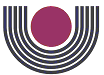 